Networking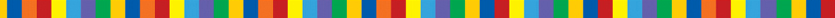 You may have heard the phrase “It’s all about who you know!”  Networking can be very helpful when looking for a job. Get involved! Join student organizations on campus. Click here to get to OrgSync. See what’s happening on campus! Click here for the Event Calendar. Become a leader! Check out Grand Valley’s leadership programs here. LinkedIn is a great website to connect with professionals in your career and to meet people with shared interests. 